КОНСПЕКТЗа писмен изпит по Електроника XI класВсички професии и специалности от професионално направление 525 МОТОРНИ ПРЕВОЗНИ СРЕДСТВА, КОРАБИ И ВЪЗДУХОПЛАВАТЕЛНИ СРЕДСТВА и 840 ТРАНСПОРТНИ УСЛУГИдневна/самостоятелна форма на обучениеЦел и задачи на обучението по електроника Исторически преглед на развитието на електрониката като наука. Развитие на електрониката в Република България. Място и значение на обучението по електроника в професията.Основни понятия Общи сведения за полупроводниците. Електронно-дупчест преход. Видове пробиви.Полупроводникови диоди Видове. Номинални параметри. Полупроводникови елементи със специално предназначение – фотодиоди, светодиоди, фоторезистори и др. Приложение в професията.Тиристори и транзистори Предназначение и видове. Специфични особености. Видове схеми на свързване.Приложение в професията.Оптоелектронни елементи Фоторезистори, фотодиоди, фототранзистори, светодиоди – предназначение, видове. Приложение в професията.Интегрални схеми Същност. Видове. Приложение в професията.Токозахранващи  устройстваВидове. Основни схеми. Принципи на действие.ТокоизправителиВидове. Основни схеми. Принципи на действие. Характеристики и приложение в професията.СтабилизаториВидове. Основни схеми. Принципи на действие. Характеристики и приложение в професията.Електронни усилватели Логически схеми. Видове. Основни схеми. Принципи на действие. Характеристики и приложение в професията.Електронни генераториЛогически схеми. Видове. Основни схеми. Принципи на действие. Характеристики и приложение в професията.ПреобразувателиЛогически схеми. Видове. Основни схеми. Принципи на действие. Характеристики и приложение в професията.Критерии за оценяване:	Слаб (2)-Няма явна организация по темата. Логика от текста трудно се извлича. Разпокъсани изречения, почти не е възможно да се разбере написаното.	Среден (3)-Ограничено прилагане на знания, техническа терминология за общата структура и основни функционални блокове. Несигурност в крайните изводи.	Добър (4)-Недостатъчно убедително построяване на темата. Избрани са подходящи структурни схеми.	Мн. Добър (5)-Има последователност в приложените знания и умения. Описани са основни изисквания към схеми, елементи и устройства. Умее да сравнява характеристики при посочени устройства.	Отличен (6)-Проявена логична позиция, самостоятелност, убедителност и възможност за приложение. Описани са характеристики на електронните елементи и устройства, както и тяхното приложение в практиката.Директор:											/Таня Иванова/ПРОФЕСИОНАЛНА ГИМНАЗИЯ ПО  МЕХАНОЕЛЕКТРОТЕХНИКА “ЮРИЙ ГАГАРИН”ПРОФЕСИОНАЛНА ГИМНАЗИЯ ПО  МЕХАНОЕЛЕКТРОТЕХНИКА “ЮРИЙ ГАГАРИН”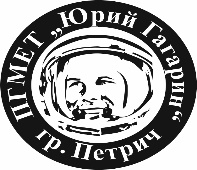 ул. “Свобода” № 31                тел.: 0882 655 776гр. Петрич  	              e-mail: info-102009@edu.mon.bg              www.pgmet1.com